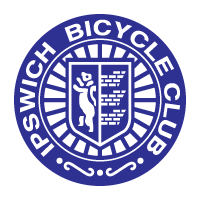 IPSWICH BICYCLE CLUBhttps://ipswichbicycleclub.co.uk/ Open 10 Mile Time TrialPromoted for and on behalf of Cycle Time Trials under their Rules & Regulations onSaturday 27th May (14:00)Crowfield Circuit (CTT Course No. B10/32) courseOfficials Time keeping:  Mr Angus Jardine and Mr Mark SalterThanks to Marshals: Clive Tricker, Tracey McKenzie, Ashley Nixon, Chris Thornelow, Claire for refreshmentsEvent Secretary: Jon Carlyon123 Parliament Rd, IPSWICH, Suffolk, IP45EPcarljonath@aol.com 07910 802047Prizes were given one per rider, excluding team, to the highest domination won. Scratch1st  	Samuel Asker		£302nd   	David Halliday		£203rd  	Peter Hurry		£10Fastest Lady: Becky Ridge	£30Vet on Standard 1st  Matt O’Brian		£302nd  Julian Bosley		£203rd   Glen Taylor		£10Team: Loose Cannon’s conditioning (72.25) Matt O’Brian, Becky Ridge, Thomas Hudson (£10 per rider).